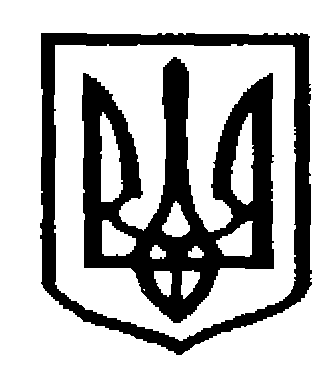 У К Р А Ї Н АЧернівецька міська радаУ П Р А В Л I Н Н Я   О С В I Т ИН А К А З    28.01.2019                                                                                                       № 48Про проведення міського конкурсудля учнів 10-11 класів«How English reveals my personality»                   Відповідно до плану роботи управління освіти Чернівецької міської ради на 2018/2019 н.р., на виконання заходів щодо реалізації «Програми розвитку та популяризації англійської мови в закладах освіти міста Чернівці 2016-2020», з метою розвитку та популяризації англійської мови в закладах освіти міста Чернівців; розвитку комунікативних здібностей;  виховання в учнів впевненості в собі та лідерських якостейН А К А З У Ю:1.Провести конкурс для старшокласників  «How English reveals my personality» у три етапи відповідно до Положення (Додаток 1).2.Затвердити:2.1. Положення про проведення конкурсу «How English reveals my personality»2.2. Склад журі відповідно до списку, що додається (Додаток 2).3.Керівникам загальноосвітніх та позашкільних навчальних закладів міста: 3.1. На I етап конкурсу до 15 лютого 2019 року забезпечити надання заявки та презентації у електронному варіанті на електронну адресу lyudmyla.kramina@gmail.com (Додаток 3).3.2. Забезпечити участь фіналістів I етапу у II етапі конкурсу 12 березня 2019 року в Чернівецькій гімназії № 7 (онлайн тестування). 3.3. Забезпечити участь у III етапі (креативна презентація талантів) фіналістів II етапу конкурсу, який відбудеться 12 квітня 2019 року в Чернівецькій гімназії № 7.3.4.  Покласти відповідальність за збереження життя та здоров’я учасників II та III етапів конкурсу на вчителів англійської мови, які будуть керівниками команди від закладу.4. Міському методичному центру (Краміній Л.В.):4.1.Розмістити наказ на інформаційному сайті управління освіти Чернівецької міської ради.4.2.Узагальнити підсумки проведення етапів конкурсу «How does English reveal my personality».5. Контроль за виконанням наказу покласти на заступника начальника, начальника відділу загальної середньої освіти управління освіти міської ради О.Л.Кузьміну.Заступник начальника, начальник відділу                                                         дошкільної освіти управління  освіти                                 Чернівецької міської ради                                                     	Н.П. ВітковськаОзнайомлена:заступник начальника, начальник відділу загальної середньої освіти управління освіти Чернівецької міської ради               		О.Л. КузьмінаВиконавець:методист ММЦ                                                              	                 	Л.В. КрамінаДодаток 1до наказу управління освітиЧернівецької міської ради	   від 28.01.2019  № 48Положення про конкурс «How English reveals my personality».І. Загальні положення1.1. Організатором конкурсу «How English reveals my personality» є управління освіти Чернівецької міської ради, міський методичний центр закладів освіти Чернівецької міської ради.1.2. Конкурс  проводиться відповідно до Положення про конкурс, яке затверджується наказом управління освіти Чернівецької міської ради.ІІ. Мета та завдання конкурсуГоловною метою  конкурсу є розвиток та популяризація англійської мови в закладах освіти міста Чернівці, розвиток комунікативних здібностей;  виховання в учнів впевненості в собі та лідерських якостей.Завдання конкурсу:- залучати учнівську молодь до активного творчого життя;- популяризувати  англійську мову та надати можливості для її використання за межами класу та школи;- максимально задовольняти потреби дітей в інтелектуальному, культурному і моральному розвитку;ІІІ. Учасники конкурсу3.1. В конкурсі можуть брати участь учні 10 та 11 класів загальноосвітніх навчальних закладів міста 3.2.  Рекомендовано залучення до участі у конкурсі одного учня від закладу.ІV. Умови проведення конкурсу4.1. Підготовкою та проведенням конкурсу займається оргкомітет, який  здійснює прийом заявок на участь у конкурсі, проведення відбору фіналістів, нагородження учасників конкурсу, висвітлення у ЗМІ.4.2. Програма конкурсу:  вивчення та обговорення  відеопрезентацій учасників, відбір фіналістів, визначення фіналістів за допомогою онлайн тестування, урочисте закриття конкурсу, нагородження переможців (учнів та їх керівників).4.3. Дата та умови проведення: 1 етап конкурсу  - надіслати заявку до 15 лютого 2019 року за формою (Додаток 3) та коротку відео презентацію себе та мотивації до участі у конкурсі учня англійською мовою. Відеопрезентацію надіслати на електронну адресу lyudmyla.kramina@gmail.com разом із заявкою.  Відеопрезентацію необхідно розмістити на каналі YOUTUBE. 10 фіналістів буде обрано за допомогою голосувань громадськості (шляхом Like вподобань на каналі Youtube) та відбір ще 10 фіналістів буде здійснювати журі конкурсу.2 етап конкурсу  (12 березня в Чернівецькій гімназії № 7)  проведення онлайн тестування для фіналістів першого етапу конкурсу. Відбір та оголошення 10 фіналістів.3 етап конкурсу (12 квітня в Чернівецькій гімназії № 7) презентація талантів фіналістів (пісня, танець, інсценізація, тощо). Оголошення результатів конкурсу, нагородження переможців.V. Вимоги до відеопрезентації:Тривалість відео – до 1 хвилини.Ліміт за кількості осіб, присутніх на відео – 1.Відео може бути записано в будь-якому форматі: 3gp, mkv, mpeg, avi, wmv та ін. на будь-якому носії. Назва учасника не повинна фігурувати ні в імені файлу, ні в назві каналу Youtube.Безперервна присутність спікера в кадрі.Не використовувати: анімацію, фото, музичний супровід, відеоряд, які можуть вплинути на  об’єктивність оцінювання спікера.Особливо вітаються оригінальність та гумор.Головний девіз – чим простіше, тим краще. Зробіть головний акцент на лаконічності та ємкості промови.VI. Відзначення учасників конкурсу6.1. Фіналісти конкурсу та їх керівники будуть відзначені дипломами та нагороджені цінними подарунками.Додаток 2до наказу управління освітиЧернівецької міської ради	   від 28.01.2019  № 48СКЛАД ЖУРІконкурсу для учнів 10-11 класів«How English reveals my personality»Голова журі:Кузьміна Олена Леонідівна, 		заступник  начальника, начальник відділу загальної середньої освіти управління освіти міської ради.Члени журі:Краміна Людмила Вікторівна,		методист міського методичного центру закладів освіти Чернівецької міської радиДзюбко Анжеліка Олексіївна,		вчитель вищої категорії, методист Чернівецької гімназії № 4Молодек Олена Олександрівна, 		вчитель вищої категорії, методист Чернівецької гімназії № 7Кілару Ілона Георгіївна, 			вчитель вищої категорії, методист     							Чернівецької спеціалізованої школи I– III ступенів № 22Яківчик Олеся Мерославівна,	вчитель вищої категорії, методист Чернівецької гімназії № 5Бялик Василь Дмитрович,		доктор філологічних наук, професор, 		завідувач кафедри комунікативної 		лінгвістики та перекладу (за згодою)Микитюк Тетяна Василівна, 		керівник бібліотечного ресурсного центру «Вікно в Америку», завідувач відділу документів іноземними мовами ЧОУНБ ім. М. Івасюка			(за згодою)Кортні Бауер, 					волонтер Корпусу Миру (за згодою)Маккензі  Александр Ченг,			волонтер Корпусу Миру (за згодою)Секретар журі:Бєляєва Наталія Володимирівна:		спеціаліст ІІ категорії Чернівецького багатопрофільного ліцею № 4Додаток 3 до наказу управління освітиЧернівецької міської радивід 28.01.2019   № 48Заявкана участь у конкурсі «How English reveals my personality»Директор навчального закладу                                                                            ПІБ№ п/пНазва навчального закладуПІБ дитини(один учень від закладу)Електронне посилання не відеопрезентацію в YoutubeЧисло, місяць, рік народження; класПІБ вчителя (керівника команди)Номер моб. телефону керівника команди та електронна адреса